INDICAÇÃO Nº 2599/2018“Sugere ao Poder Executivo Municipal que efetue pavimentação da Rua Santo Onófre, no Bairro Vila Dainese, neste município.” Excelentíssimo Senhor Prefeito Municipal, “Nos termos do Art. 108 do Regimento Interno desta Casa de Leis, dirijo-me a Vossa Excelência para sugerir que, por intermédio do Setor competente, que providencie a pavimentação da Rua Santo Onófre, no Bairro Vila Dainese, neste município.”Justificativa:Este vereador foi procurado por munícipes questionando sobre a necessidade de pavimentação da mencionada área.                   A rua supracitada encontra-se sem malha asfáltica, causando muitos transtornos aos moradores do local e aos motoristas que por ali trafegam. Dessa forma, solicitamos, o mais rápido possível, a pavimentação do local, melhorando as condições de tráfego e evitando possíveis acidentes e prejuízos à população e à municipalidade.Plenário “Dr. Tancredo Neves”, em 04 de abril de 2.018.CELSO LUCCATTI CARNEIRO“Celso da Bicicletaria”-vereador-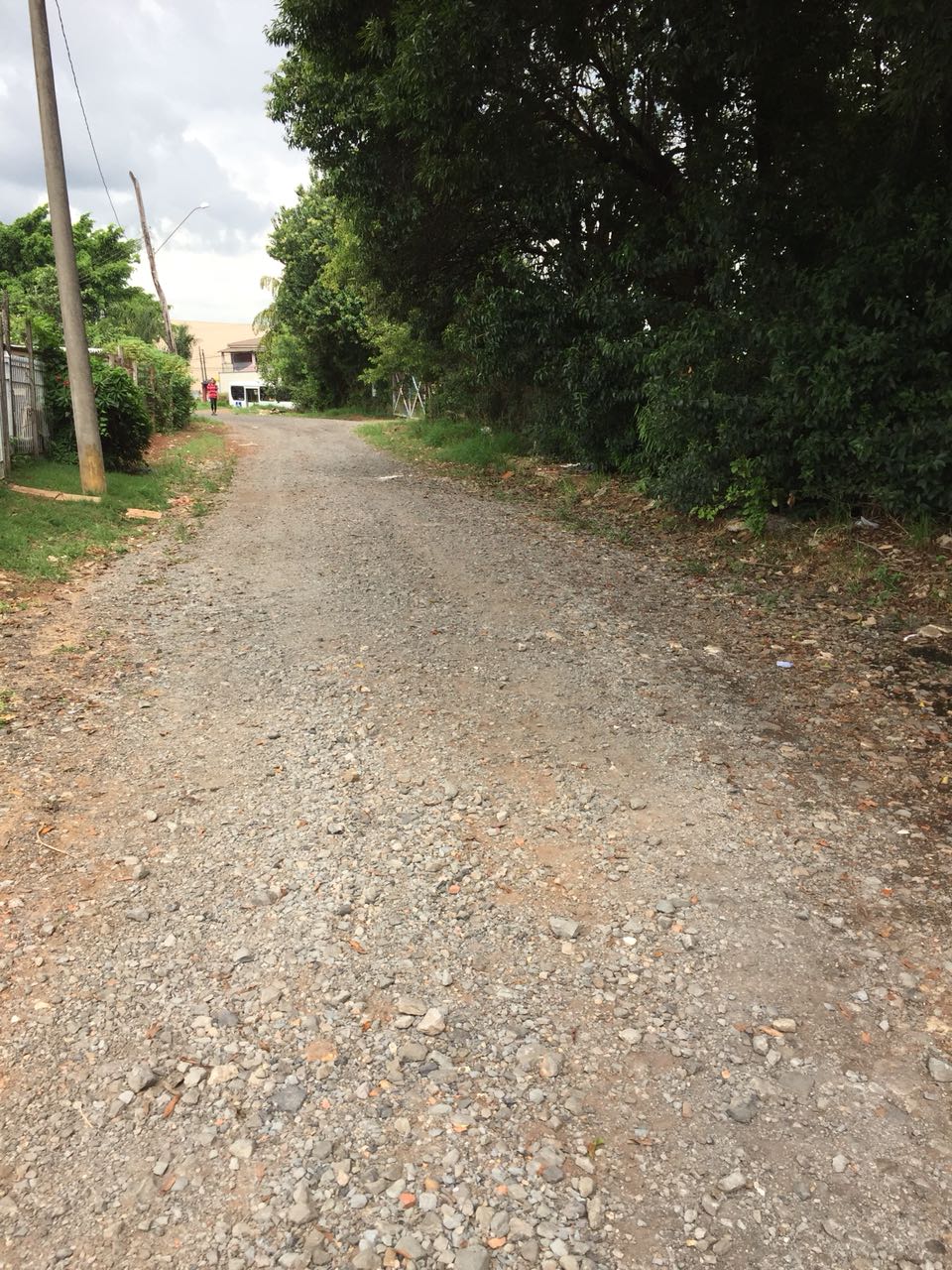 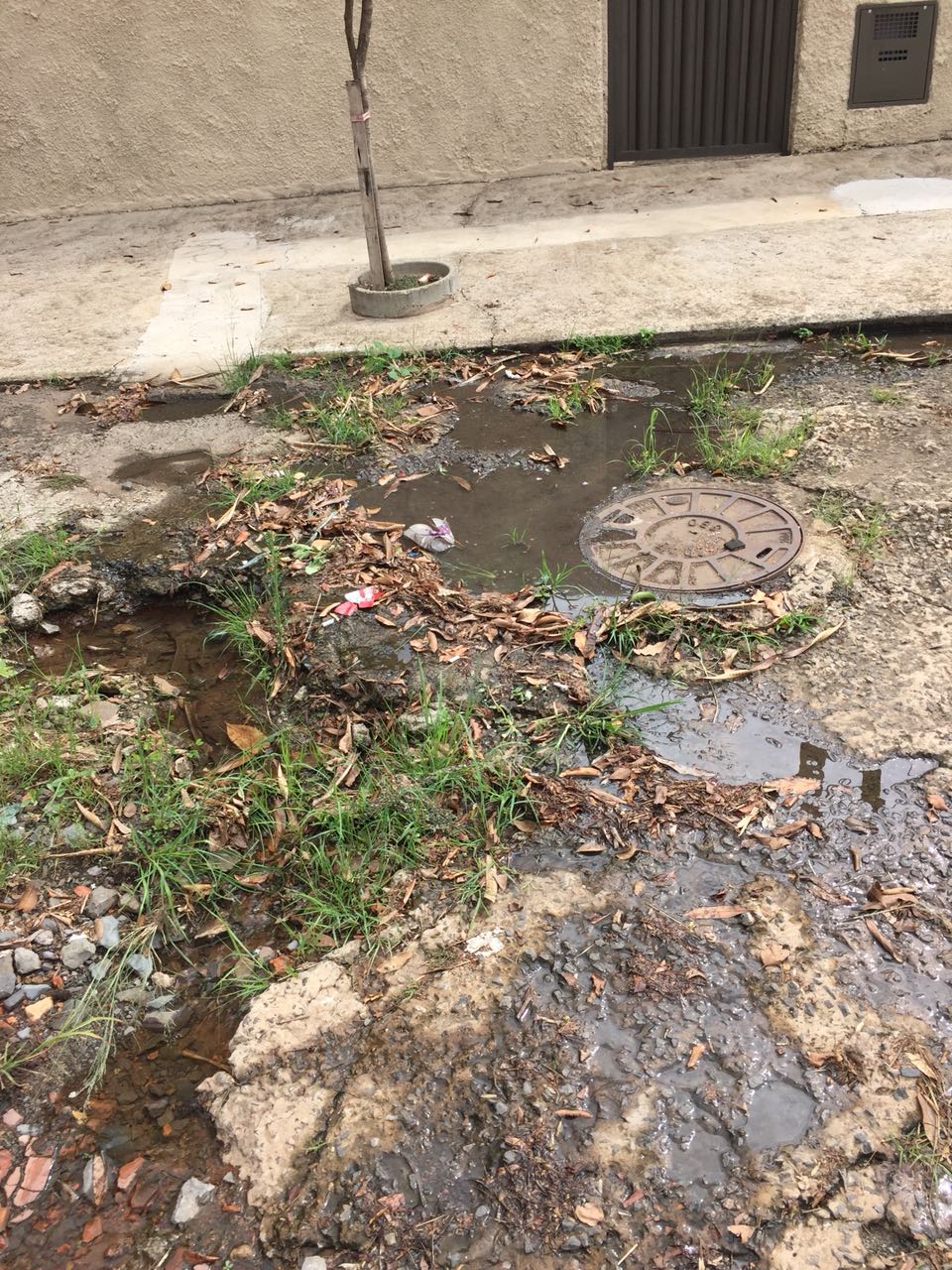 